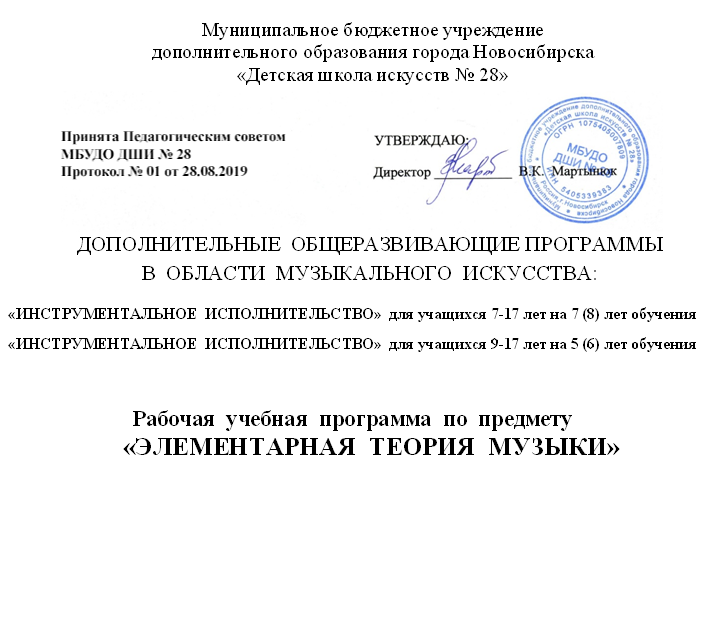 СОДЕРЖАНИЕ стр.I. Пояснительная записка ……………………………………………………	31. Общая характеристика предмета ………………………………………….	32. Срок реализации предмета ………………………….……………………..	33. Форма и режим занятий …………………………….………………………	34. Объем аудиторного времени на реализацию учебного предмета ……….	35. Цель и задачи учебного предмета ………………..…………….……..……	46. Методы обучения ……………………………………………………………	47. Материально-технические условия реализации предмета ……………….	4II. Содержание предмета «Элементарная теория музыки …………..…..	51. Учебно-тематический план …………………………………………………	52. Содержание тем ……………………………………………………………..	6III. Требования к уровню подготовки обучающихся ……………………..	10IV. Формы и методы контроля, система оценок …………………………..	101. Аттестация: цели, виды, форма, содержание ………………………………..	102. Критерии оценки ……………………………………………………………...	113. Контрольные требования на различных этапах обучения …………………	11V. Методическое обеспечение учебного процесса ………………………...	151. Методические рекомендации педагогическим работникам ……………….	152. Рекомендации по организации самостоятельной работы обучающихся …	15VI. Список рекомендуемой литературы ……………………………………	161. Список рекомендуемой учебной литературы ………………………………	162. Список рекомендуемой дополнительной литературы ……………………..	16I. Пояснительная  записка1. Общая характеристика предметаПрограмма учебного предмета по выбору «Элементарная теория музыки» разработана на основе «Рекомендаций по организации образовательной и методической деятельности при реализации общеобразовательных программ в области искусств», направленных письмом Министерства культуры РФ (от 21.11.2013 №191-01-39/06-ГИ), опыта профессионально-педагогической работы на музыкальном отделении ДШИ и методической литературы. При разработке программы «Элементарная теория музыки» учитывались основные положения примерных программ для ДМШ и музыкальных отделений ДШИ, рекомендованных Всесоюзным методическим кабинетом по учебным заведениям искусств и культуры (М.,1991) и  научно-методическим центром по художественному образованию (М., 2006). Программа учебного предмета «Элементарная теория музыки» предназначена для учащихся музыкального отделения ДШИ, проходящих обучение по дополнительным общеразвивающим программам (далее по тексту – ДОП) в области музыкального искусства «Инструментальное исполнительство» со сроками обучения  на 7(8) и 5 (6) лет. Предмет «Элементарная теория музыки» взаимосвязан с предметами «Сольфеджио» и «Музыкальная литература», расширяет знания и кругозор учащихся в области музыкального искусства, развивает их мышление, музыкальную грамотность и компетентность.2. Срок реализации учебного предмета Срок реализации учебного предмета «Элементарная теория музыки» составляет 1 год и изучается в выпускных классах ДШИ:- в 7 классе по ДОП  «Инструментальное исполнительство» со сроком  обучения  на 7(8) - на 5 курсе  по ДОП  «Инструментальное исполнительство» со сроком  обучения  на (6) лет.3. Форма и режим занятий: Занятия проводятся в мелкогрупповой форме – от  4 до 10 человек, продолжительность урока – 45 минут. Учебные группы по предмету формируются из учащихся выпускных классов (независимо от избранного основного срока обучения по ДОП «Инструментальное исполнительство).4. Объем аудиторного времени на реализацию учебного предмета По учебному плану на реализацию учебного предмета «Элементарная теория музыки» в рамках ДОП предусмотрен следующий объем времени: По предмету предполагается внеаудиторная работа в качестве выполнения  домашнего  задания (самостоятельная работа).5. Цель и задачи предметаЦель: развитие музыкально-творческих способностей учащихся средствами освоения теоретических знаний и практических умений в области теории музыки, а также выявление и подготовка одаренных детей к поступлению в профессиональные учебные заведения по профилю. Задачи:обобщить знания учащихся по музыкальной грамоте; углубить  понимание значений основных элементов музыкального языка;систематизировать полученные сведения для элементарного анализа нотного текста с объяснением роли выразительных средств; формировать и развивать музыкальное мышление.6. Методы обученияДля достижения поставленной цели и решения задач предмета используются следующие методы обучения:словесные (объяснение, беседа, рассказ);объяснительно-иллюстративные (изложение материала, демонстрация методических пособий, иллюстраций); частично-поисковые (выполнение вариативных заданий); творческие (творческие задания, участие детей в конкурсах). практический (упражнения);аналитический (сравнения и обобщения, развитие логического мышления).Перечисленные методы работы являются наиболее продуктивными при реализации поставленных целей и задач учебного предмета и основаны на проверенных методиках и сложившихся традициях сольного исполнительства на фортепиано.7. Материально-технические условия реализации учебного предметаМатериально-техническая база образовательного учреждения соответствует санитарным и противопожарным нормам, нормам охраны труда.Библиотечный фонд укомплектовывается печатными и электронными изданиями основной и дополнительной учебной и учебно-методической литературы по предмету. Обучающиеся школы обеспечены доступом к данным фондам школьной библиотеки. Преподаватель и учащиеся могут пользоваться компьютером, мультимедийной техникой, Интернетом с целью привлечения дополнительного материала по учебным заданиям.Занятия проводятся в аудиториях, оснащенных необходимой мебелью, фортепиано, учебной доской, ТСО (музыкальный центр, DVD проигрыватель, компьютер). В кабинетах имеются наглядные пособия: таблицы, схемы, иллюстрации, клавиатуры и т.п.II. СОДЕРЖАНИЕ  ПРЕДМЕТА «ЭЛЕМЕНТАРНАЯ  ТЕОРИЯ  МУЗЫКИ»1. Учебно-тематический план2. Содержание темВведениеМузыка как один из видов искусства. Специфика музыки — временная организация звуковысотных соотношений. Общая характеристика музыкальных выразительных средств (мелодия, лад, ритм, гармония, фактура). Курс элементарной теории музыки — основополагающий предмет в комплексе музыкально-теоретических предметов.Тема 1. Музыкальный звук Звук как физическое явление. Музыкальный звук. Свойства и качества звука. Натуральный звукоряд. Обертоны. Темперированный строй. Звукоряд. Основные ступени звукоряда. Слоговые и буквенные названия ступеней звукоряда. Октава. Диапазон. Регистр. Полутон и целый тон. Знаки альтерации (ключевые и случайные). Энгармонизм. Диатонические и хроматические полутоны и тоны.Ключи. Ключ «соль», «фа», система ключей «до».Тема 2. Ритм. Метр. Размер. ТемпРитм — форма организации звукового потока во времени. Организация звуков одинаковой или различной длительности. Основные и особые виды ритмического деления.Метр — регулярность чередования равнодлительных отрезков времени. Равномерность пульсации. Метр и размер. Простые, сложные, смешанные размеры. Группировка в простых, сложных, смешанных размерах. Такт. Затакт. Синкопа. Переменный размер. Полиметрия. Полиритмия.Темп. Обозначение темпа. Агогика. Динамические оттенки. Артикуляция. Обозначение характера исполнения.Значение ритма, метра и темпа в музыке. Связь размера. Темпа, определенных ритмических фигур с жанрами.Тема 3. Лад. ТональностьОбщее понятие о ладе. Лад как система музыкального мышления. Смысловая дифференциация музыкальных звуков (главные и подчиненные, устойчивые и неустойчивые). Тяготение и разрешение. Лад как источник создания выразительных красочно-колористических возможностей, основа различных стилей и направлений.Мажор и минор. Три вида мажора и минора. Тональность. Квинтовый круг тональностей. Энгармонизм тональностей. Параллельные и одноименные тональности. Взаимодействие мажора и минора (краткие сведения о мажоро-миноре, переменности). Понятие о других ладовых структурах (дважды гармонические лады, увеличенный и уменьшенный лады).Тема 4. Диатоника. Диатонические ладовые структурыПонятие о диатонике. Гармоническая и мелодическая координация тонов (расположение по чистым квинтам, отсутствие вариантов тонов).Диатонические разновидности мажора и минора — ионийский, лидийский, миксолидийский, эолийский, дорийский, фригийский. Сравнение их с обычным мажором и минором. Конструктивные и фонические особенности ладов: характерная ступень, характерный интервал (лидийская кварта, миксолидийская септима, дорийская секста, фригийская секунда), роль тритона (положение в ладовой структуре — сочетание с устойчивым звуком).Тема 5. Интервал Интервал. Ступеневая и тоновая (количественная и качественная) величина интервалов. Обращение интервалов. Классификация интервалов: по временному соотношению (мелодические и гармонические); по отношению к октаве (простые и составные); по положению в музыкальной системе (диатонические и хроматические); по слуховому впечатлению (консонирующие и диссонирующие); по положению в тональности (устойчивые и неустойчивые).Энгармонизм интервалов. Два вида энгармонизма (пассивный и активный).Построение всех видов интервалов от звука вверх и вниз.Интервалы на ступенях мажора (натурального и гармонического) и минора (натурального и гармонического). Разрешение неустойчивых интервалов.Характерные интервалы гармонического мажора и минора (ув.2, ум.7, ув.5, ум.4).Общие закономерности разрешения хроматических интервалов.Построение и разрешение интервалов от звука (диатонические, характерные).Значение интервалов в музыке. Роль интервалов в горизонтали (особенности мелодической линии, плавное движение и скачки, широкие и узкие интервалы, устойчивые и неустойчивые, увеличенные и уменьшенные).Роль интервалов в образовании вертикали (интервал как часть аккорда). Интервал как основа музыкальной интонации.Тема 6. АккордСозвучие. Аккорд. Виды аккордов: трезвучие, септаккорд, нонаккорд. Терция -  основа построения аккордов. Классификация аккордов: по слуховому впечатлению (консонирующие и диссонирующие); по положению в музыкальной системе (диатонические и хроматические); по положению в тональности (устойчивые и неустойчивые); по положению основного тона (основной вид и обращения). Краткие сведения об альтерированных аккордах.Энгармонизм аккордов. Увеличенное трезвучие. Уменьшенный септаккорд. Деление октавы на равные части.Четыре вида трезвучий. Обращение трезвучий. Трезвучия на ступенях мажора и минора. Главные трезвучия лада. Побочные трезвучия. Разрешение побочных трезвучий (по тяготению ступеней). Разрешение увеличенного и уменьшенного трезвучий и их обращений.Семь видов септаккордов. Обращение септаккордов. Септаккорды на ступенях мажора и минора (натуральные и гармонические формы). Главные септаккорды (доминантсептаккорд, септаккорд второй ступени, вводные септаккорды) с обращениями и разрешениями. Автентическое разрешение (септима разрешается вниз). Внутрифункциональное разрешение. Плагальное разрешение (септима остается на месте). Побочные септаккорды с обращениями. Два способа их разрешения:а) по образцу разрешения вводного септаккорда в доминантовый квинтсекстаккорд или «круговая схема»;б) по образцу разрешения септаккорда второй ступени в доминантовый терцквартаккорд или «перекрестная схема».Значение аккордов в музыке. Роль аккордов в мелодии: развертывание аккордов по горизонтали. Аккорды и аккордовые тоны как основа мелодической линии. Аккорд — структурный элемент вертикали. Функциональная роль аккорда, преобладание устойчивости и неустойчивости, диатоники или хроматики. Фонизм аккордов (консонанс — диссонанс, мажорность — минорность, основной вид — обращения). Тема 7. ХроматизмХроматизм. Внутриладовый хроматизм. Правила правописания хроматической мажорной и минорной гамм. Альтерация неустойчивых ступеней лада. Хроматические интервалы, пройденные ранее как характерные (три увеличенные кварты и уменьшенные квинты, тритоны, три увеличенных секунды и уменьшенных септимы). Новые хроматические интервалы (три увеличенных сексты и уменьшенных терции, дважды увеличенная прима и дважды уменьшенная октава). Общие принципы разрешения альтерированных интервалов.Модуляционный хроматизм. Общее понятие о модуляции. Виды модуляций: переход, отклонение, сопоставление.Родство тональностей. Тональности первой степени родства.Роль тонального плана в музыкальном произведении.Тема 8. Музыкальный синтаксис. Мелодия. ФактураМузыкальный синтаксис. Расчлененность музыкальной речи. Цезура. Главные признаки цезуры (пауза, остановка, повторность мелодических или ритмических фигур). Мотив. Фраза. Период. Предложение, каденция, виды каденций. Разновидности периода (квадратный и неквадратный период, период повторной структуры, период единого строения, период с расширением и дополнением, период их трех предложений, однотональный и модулирующий периоды). Простая двухчастная и простая трехчастная форма (общее представление).Мелодия. Мелодическая линия. Виды мелодического рисунка (повторность звука, опевание, восходящее, нисходящее, волнообразное движение; плавное — поступенное движение и скачки; закон мелодического противовеса). Мелодическая вершина. Кульминация.Понятие о фактуре. Музыкальная ткань. Фактура (склад). Виды фактур: монодия; многоголосие — гомофонно-гармоническая и аккордовая фактура; полифония — имитационная, контрастная, подголосочная. Фактурные приемы: фигурация (гармоническая, ритмическая, мелодическая); скрытое многоголосие; дублировки; педальные тоны. Выразительная роль фактуры.Тема 9. Транспозиция. СеквенцияТранспозиция. Три способа транспозиции (на интервал, на хроматический полутон, посредством замены ключа).Секвеция (общее понятие). Мотив секвенции. Звено секвенции. Секвенция — один из приемов развития музыкального материала. Место секвенций в форме. Виды секвенций. Секвенции тональные (диатонические) и модулирующие. Разновидности модулирующих секвенций (по родственным тональностям и по равновеликим интервалам).III. Требования к уровню подготовки обучающихсяРезультат освоения программы по учебному предмету «Элементарная теория музыки» должен отражать: знание основных элементов музыкального языка (понятий — звукоряд, лад, интервалы, аккорды, диатоника, хроматика, отклонение, модуляция); первичные знания о строении музыкальной ткани, типах изложения музыкального материала; умение осуществлять элементарный анализ нотного текста с объяснением роли выразительных средств в контексте музыкального произведения; наличие первичных навыков по анализу музыкальной ткани с точки зрения ладовой системы, особенностей звукоряда (использование диатонических или хроматических ладов, отклонений и др.), фактурного изложения материала (типов фактур).Результатом освоения учебного предмета «Элементарная теория музыки» является приобретение обучающимися также следующих знаний, умений и навыков: знание музыкальной грамоты, характерных особенностей средств музыкальной выразительности и их взаимовлияние, первичные знания в области музыкального синтаксиса; умение использовать полученные теоретические знания при исполнительстве на музыкальных инструментах, умение строить и разрешать интервалы и аккорды, определять лад и тональность, отклонения и модуляции, выполнять задания на группировку длительностей, транспозицию заданного музыкального материала; навыки владения элементами музыкального языка, наличие первичных навыков по анализу музыкальной ткани с точки зрения ладовой системы, особенностей звукоряда, фактурного изложения материала (типов фактуры), навыков сочинения музыкального текста.IV. Формы и методы контроля, система оценок1. Аттестация: цели, виды, форма, содержаниеОценка качества реализации учебного предмета "Элементарная теория музыки" включает в себя текущий контроль успеваемости и промежуточную аттестацию обучающегося.Текущий контроль успеваемости и аттестация обучающихся проводится в счет аудиторного времени, предусмотренного на учебный предмет. В качестве средств текущего контроля могут использоваться письменные контрольные работы и устные опросы по темам, тестирование.Промежуточная аттестация проводится в форме контрольного урока или дифференцированного зачета на завершающих полугодия учебных занятиях в счет аудиторного времени, предусмотренного на учебный предмет.По завершении изучения предмета по итогам промежуточной аттестации обучающимся выставляется оценка, которая заносится в свидетельство об окончании образовательного учреждения.2. Критерии оценкиПри проведении дифференцированного зачета в письменной и устной формах уровень знаний обучающихся оценивается следующим образом: 3. Контрольные требования на различных этапах обученияДифференцированный зачет по учебному предмету «Элементарная теория музыки» состоит из письменной и устной форм ответа и включает в себя следующие типы заданий.Примерный вариант письменной зачетной работыДанную мелодию переписать с правильной группировкой в указанном размере и выполнить следующие задания: указать вид размера, определить тональность, отметить виды хроматизма, отклонения, модуляцию (при ее наличии), найти, выписать и разрешить хроматические интервалы, перевести термины.Построить и (или) определить данные интервалы (диатонические, характерные) и разрешить в возможные тональности 2-3 из них.Построить и (или) определить данные аккорды и разрешить 2-3 из них.Примерный вариант устного ответаДанный звук представить как неустойчивую или альтерированную ступень и разрешить в тональности, прочитать хроматическую гамму.В полученной тональности на любой неустойчивой ступени сыграть и разрешить интервалы (по группам на выбор преподавателя - малые, большие, увеличенные, уменьшенные).В той же тональности сыграть аккорды на указанной ступени и разрешить их возможными способами. Одно из разрешений (из двух-трех аккордов) использовать как звено секвенции по родственным тональностям.Контрольные требования на различных этапах обученияТема «Музыкальный звук» (устно или письменно)Построить натуральный звукоряд от данного звука, найти указанные интервалы и аккорды (например, малые терции, уменьшенную квинту, малый мажорный септаккорд).Определить звуки, написанные в различный ключах, записать в соответствующем ключе данные звуки.Играть гаммы, в том числе хроматические, интервалы и аккорды, употребляя буквенные названия звуков.Строить от данного звука вверх и вниз диатонические и хроматические полутоны и тоны.Сделать возможные энгармонические замены данных звуков.Тема «Ритм. Метр. Размер. Темп» (устно и письменно)1. Дать основные определения (например, ритм, такт, синкопа).Знать итальянские обозначения темпа, характера исполнения, динамических оттенков.Сгруппировать длительности в данном размере с определенной высотой звука (мелодии) или без определенной высоты.Определить особые виды ритмического деления.Определить размеры по группировке.Знать темповые обозначения, термины характера исполнения, размер в произведениях, изучаемых в классе по специальности, фортепиано, музыкальной литературы.Тема «Лад. Тональность» (устно и письменно)Дать определения основным понятиям (например, лад, тональность, кварто-квинтовый круг тональностей, переменный лад и т.п.).Определить тональности, которым принадлежит данный звук в качестве устойчивой или неустойчивой ступени.Определить тональность по ключевым знакам, тетрахордам, отрезкам гамм, интервалам (тритоны, характерные интервалы), аккордам (трезвучия главных ступеней с обращениями, доминантсептаккорд с обращениями, вводные септаккорды, септаккорд второй ступени с обращениями).Строить в тональности и разрешать указанные интервалы и аккорды.Определить тональность данного музыкального отрывка и выявить ладовые особенности (три вида мажора и минора, параллельно-переменный лад, дважды увеличенный лад и т.д.).Назвать произведения или части, написанные в редких тональностях; знать тональности наиболее значительных произведений различных композиторов (в зависимости от специальности).Сочинять или импровизировать мелодии в различных ладовых структурах, с опорой на заданные ступени, с использованием тритонов и характерных интервалов.Тема «Диатонические ладовые структуры» (устно или письменно)Определить по ключевым знакам тональности диатонических ладов.Строить вверх и вниз от данных звуков различные виды диатонических структур.Определить тональность и лад мелодии.Тема «Интервал» Письменно 1. Определить количество тонов и полутонов, составляющих данные интервалы (в том числе составные); назвать интервалы, содержащие указанное количество тонов и полутонов.2. Строить интервалы вверх и вниз по данным цифровкам.Определить данные интервалы, отметить диатонические и хроматические, разрешить, сделать обращение данных интервалов.4.Построить от звука вверх и вниз обозначенные интервалы (диатонические, характерные, тритоны), определить тональность и разрешить.5. В данной тональности написать указанные интервалы и разрешить (диатонические, характерные, тритоны).6. Сделать энгармоническую замену интервалов (пассивную или активную).Устно1. Дать определения основным понятиям.Играть последовательности интервалов по цифровкам, группы интервалов в тональности с разрешением (например, все большие терции, характерные интервалы, тритоны); данный интервал, группу интервалов (характерные, тритоны с разрешением).Строить на фортепиано интервалы от звука с их последующим разрешением в различные тональности.Проанализировать мелодию, выделив в ней наиболее важные в выразительном плане интервалы в произведениях по специальности.Тема «Аккорд» Письменно Определить данные аккорды (все виды трезвучий и септаккордов с разрешениями). Разрешить их в возможные тональности.Построить от звука вверх и вниз указанные аккорды, определить тональность, разрешить.Определять в аккордах заданные тоны.В данной тональности построить указанные аккорды и разрешить.Сделать энгармоническую замену данных аккордов (увеличенное трезвучие, уменьшенный септаккорд), определить полученные аккорды. Разрешить.Написать последовательность по цифровке. Устно	 Дать определения основным понятиям.Играть от звука вверх и вниз группы аккордов (например, все виды секстаккордов, секундаккордов).Строить в данной тональности аккорды всех ступеней и их обращения с разрешениями.Играть увеличенное трезвучие и уменьшенный септаккорд с энгармоническими заменами.Привести примеры из произведений по специальности на разные виды аккордов.Тема «Хроматизм» Письменно Записать хроматические гаммы мажора и минора.Определить данные хроматические интервалы и разрешить во всех возможных тональностях.Определить данные интервалы (диатонические и хроматические) и разрешить во всех возможных тональностях.Построить и разрешить в тональности все указанные интервалы (например, все увеличенные кварты, уменьшенные септимы и т.п.).Построить и разрешить в тональности группы интервалов (например, уменьшенные интервалы, все интервалы, включающие вторую пониженную ступень и т.п.). УстноИграть в тональности альтерированные ступени, группы интервалов с разрешением.Читать хроматические гаммы мажора и минора.Называть родственные тональности.Играть секвенции по родственным тональностям на мотивы из нескольких интервалов или аккордов.Тема «Музыкальный синтаксис. Мелодия. Фактура»Анализировать различные виды периода (музыкальный материал — из музыкальной литературы, из произведений по специальности).Анализировать примеры на различные виды мелодического рисунка, фактуры (из музыкальной литературы, из произведений по специальности).Тема «Транспозиция. Секвенция»Играть виды секвенций, используя материал ранее пройденных тем.Привести примеры на разные виды секвенций из произведений по специальности.V. Методическое обеспечение учебного процесса1. Методические рекомендации педагогическим работникамУчебный предмет «Элементарная теория музыки» в образовательной программе «Теория и история музыки» является основополагающим и сосредотачивает в себе элементарные сведения из курсов гармонии, анализа музыкальных произведений, тесно связан с предметами из области музыкального исполнительства. Он обобщает и систематизирует полученные знания на предметах «сольфеджио», «слушание музыки», «музыкальная литература». Качественное усвоение учебного материала помогает в успешном обучении по другим предметам предметных областей.Для выработки у обучающихся навыков по обобщению, углублению, закреплению и систематизации полученных теоретических знаний по темам учебного предмета проводятся контрольные работы в письменной и устной форме. В ходе учебного процесса желательно вводить формы заданий, которые активизируют внимание, творческое мышление, поиск нетрадиционных путей решения поставленных задач. Такими формами могут быть конкурсы и олимпиады по теории музыки, а также игровые формы заданий.Сочетание теоретической и практической части чрезвычайно важно для глубокого и прочного усвоения программы. Комплексный подход развивает необходимые представления, навыки и слуховой анализ. Восприятие и понимание музыкальных произведений во многом зависит от глубины и стабильности полученных знаний, навыков и умений.Практические задания предполагают выполнение письменных заданий на построение гамм, интервалов, аккордов, транспозицию, группировку, анализ музыкальных произведений (фрагментов), игра на фортепиано цифровок, гамм, интервалов, аккордов, творческие задания.2. Рекомендации по организации самостоятельной работы обучающихсяВнеаудиторная самостоятельная работа обучающихся является одним из видов учебных занятий, которая ставит целью обеспечить успешное усвоение материала и овладение всеми необходимыми навыками. Основными видами самостоятельной работы по учебному предмету «Элементарная теория музыки» являются практические задания для работы в классе. Самостоятельная работа — процесс, направляемый и контролируемый преподавателем. Педагог должен следить за доступностью, объемом и формой заданий, равномерным распределением затрачиваемого на их выполнение времени в течение недели, а также обеспечить четкий и постоянный контроль за их выполнением.VI. Список рекомендуемой литературы 1. Список рекомендуемой учебной литературы1. Алексеев Б., Мясоедов А. Элементарная теория музыки. М., Музыка, 19862. Красинская Л., Уткин В., Элементарная теория музыки. 4-е изд., доп. - М., Музыка, 19913. Способин И.В. Элементарная теория музыки: учебник. 6-е изд. М., Музыка, 19734. Хвостенко В. Задачи и упражнения по элементарной теории музыки: учеб. пособие. М., Музыка, 2001 5. Вахромеев В.А. Элементарная теория музыки: учебник. 8-е изд. - М., Музыка, 19836. Теория музыки: учебник для муз. училищ и старших классов спец. муз. школ /Н.Ю.Афонина, Т.С.Бершадская, Л.М.Масленкова, Б.А.Незванов, А.Л.Островский, Е.В.Титова, Г.Р.Фрейдлинг; под общей ред. Т.С.Бершадской. - Спб., Композитор, 20032 Список рекомендуемой дополнительной литературыАсафьев Б. Музыкальная форма как процесс. - Л.,1971 (темы 3,6)Берков В. Гармония и музыкальная форма. - М.,1962 (тема 8)Вахромеев В. Ладовая структура русских народных песен и ее изучение в курсе элементарной теории музыки. - М.,1968 (тема 3)Дубинец Е. Знаки звуков. - М., 1999 (тема 1)Мазель Л. Строение музыкальных произведений. - М., 1973 (тема 10)Мазель Л. Проблемы классической гармонии. - М., 1983 (тема 3)Мазель Л. Оприроде и средствах музыки. - М.,1983 (темы 2,3)Назайкинский Е.В. Логика музыкальной композиции. - М., 1982Тюлин Ю. Натуральные и альтерационные лады. - М., 1971 (темы 3,7)Холопова В. Музыкальный ритм. - М., 1980 (тема 2)Холопова В. Фактура. - М., 1979 (тема 10)Наименование ДОП  Количество часов в неделю по классамКоличество часов в неделю по классамКоличество часов в неделю по классамКоличество часов в неделю по классамКоличество часов в неделю по классамКоличество часов в неделю по классамКоличество часов в неделю по классамКоличество часов в неделю по классамКоличество часов в неделю по классамКоличество часов в неделю по классам1. «Инструментальное исполнительство»       на 7(8) лет обучения12234556781. «Инструментальное исполнительство»       на 7(8) лет обучения--------1-Кол-во часов за год (всего на полный курс)33 33 33 33 33 33 33 33 33 33 Количество часов в неделю по курсамКоличество часов в неделю по курсамКоличество часов в неделю по курсамКоличество часов в неделю по курсамКоличество часов в неделю по курсамКоличество часов в неделю по курсамКоличество часов в неделю по курсамКоличество часов в неделю по курсамКоличество часов в неделю по курсамКоличество часов в неделю по курсам2. «Инструментальное исполнительство»      на 5(6) лет обученияIIIIIIIIIIIIIVIVVVI2. «Инструментальное исполнительство»      на 5(6) лет обучения--------1-Кол-во часов за год (всего на полный курс)33 33 33 33 33 33 33 33 33 33 №Наименование раздела, темыВид учебного занятияВид учебного занятиячасыВведение. Музыка как вид искусстваВведение. Музыка как вид искусствалекция-1Раздел 1. Музыкальный звукРаздел 1. Музыкальный звукРаздел 1. Музыкальный звукТема 1.1. Музыкальный звук и его свойства. Обертоновый звукорядТема 1.1. Музыкальный звук и его свойства. Обертоновый звукорядурок1Тема 1.2. Музыкальный строй. Альтерация. Энгармонизм. КлючиТема 1.2. Музыкальный строй. Альтерация. Энгармонизм. Ключиурок12Раздел 2. Ритм. Метр. Размер. ТемпРаздел 2. Ритм. Метр. Размер. ТемпРаздел 2. Ритм. Метр. Размер. ТемпТема 2.1. Ритм. Основные и особые виды ритмического деленияТема 2.1. Ритм. Основные и особые виды ритмического деленияпрактическое занятие1Тема 2.2. Метр. Размер. Простые и сложные метры и размеры. Группировка в простых размерахТема 2.2. Метр. Размер. Простые и сложные метры и размеры. Группировка в простых размерахпрактическое занятие1Тема 2.3.Смешанные метры и размеры. Группировка в сложных и смешанных размерах. Затакт. СинкопаТема 2.3.Смешанные метры и размеры. Группировка в сложных и смешанных размерах. Затакт. Синкопапрактическое занятие1Тема 2.4. Переменный размер. Полиметрия. Полиритмия. Темп. Обозначение темпаТема 2.4. Переменный размер. Полиметрия. Полиритмия. Темп. Обозначение темпа урок13Раздел 3. Интервалы и аккорды вне ладаРаздел 3. Интервалы и аккорды вне ладаРаздел 3. Интервалы и аккорды вне ладаТема 3.1.Интервал. Простые и составные интервалы. Обращение интерваловТема 3.1.Интервал. Простые и составные интервалы. Обращение интервалов урок1Тема 3.2. Классификация интервалов. Энгармонизм интерваловТема 3.2. Классификация интервалов. Энгармонизм интерваловпрактическое занятие1Тема 3.3. Аккорд. Классификация аккордов. Трезвучия. Обращения трезвучийТема 3.3. Аккорд. Классификация аккордов. Трезвучия. Обращения трезвучий урок1Тема 3.4. Септаккорды. Обращения септаккордовТема 3.4. Септаккорды. Обращения септаккордов урок14Раздел 4. Лад. ТональностьРаздел 4. Лад. ТональностьРаздел 4. Лад. ТональностьТема 4.1. Лад. Тональность. Квинтовый круг тональностей. Энгармонизм тональностейТема 4.1. Лад. Тональность. Квинтовый круг тональностей. Энгармонизм тональностей урок1Тема 4.2. Три вида мажора и минора. Соотношение тональностей (параллельные, одноименные, однотерцовые). Взаимодействие мажора и минораТема 4.2. Три вида мажора и минора. Соотношение тональностей (параллельные, одноименные, однотерцовые). Взаимодействие мажора и минора урок1Тема 4.3. Дважды-гармонические лады. Увеличенный и уменьшенный ладыТема 4.3. Дважды-гармонические лады. Увеличенный и уменьшенный ладыпрактическое занятие15Раздел 5. Диатоника. Диатонические лады.Раздел 5. Диатоника. Диатонические лады.Раздел 5. Диатоника. Диатонические лады.Тема 5.1. Диатонические ладыТема 5.1. Диатонические лады урок1Контрольный урокКонтрольный урок16Раздел 6. Интервалы и аккорды в тональностиРаздел 6. Интервалы и аккорды в тональностиРаздел 6. Интервалы и аккорды в тональностиТема 6.1. Интервалы на ступенях мажора и минора. Разрешение интервалов в тональности и отзвука (диатонические)Тема 6.1. Интервалы на ступенях мажора и минора. Разрешение интервалов в тональности и отзвука (диатонические)практическое занятие1Тема 6.2.Характерные интервалы и их разрешение в тональности и от звука. Закономерности разрешения хроматических интерваловТема 6.2.Характерные интервалы и их разрешение в тональности и от звука. Закономерности разрешения хроматических интерваловпрактическое занятие1Тема 6.3. Главные и побочные трезвучия. Разрешение трезвучий в тональностиТема 6.3. Главные и побочные трезвучия. Разрешение трезвучий в тональностипрактическое занятие1Тема 6.4.Разрешение трезвучий от звука. Разрешение уменьшенного и увеличенного трезвучий и их обращенийТема 6.4.Разрешение трезвучий от звука. Разрешение уменьшенного и увеличенного трезвучий и их обращенийпрактическое занятие1Тема 6.5.Септаккорды на ступенях мажора и минора. Главные септаккорды с обращениями и разрешениямиТема 6.5.Септаккорды на ступенях мажора и минора. Главные септаккорды с обращениями и разрешениямипрактическое занятие1Тема 6.6. Побочные септаккорды с обращениями и разрешениямиТема 6.6. Побочные септаккорды с обращениями и разрешениямипрактическое занятие17Раздел 7. ХроматизмРаздел 7. ХроматизмРаздел 7. ХроматизмТема 7.1. Внутриладовый хроматизм. Хроматическая гаммаТема 7.1. Внутриладовый хроматизм. Хроматическая гаммаурок1Тема 7.2. Хроматические интервалыТема 7.2. Хроматические интервалыпрактическое занятие1Тема 7.3. Модуляционный хроматизм. Виды модуляцийТема 7.3. Модуляционный хроматизм. Виды модуляцийурок1Тема 7.4. Родство тональностей. Тональности первой степени родстваТема 7.4. Родство тональностей. Тональности первой степени родстваурок1Тема 7.5.ОтклонениеТема 7.5.Отклонениепрактическое занятие18Раздел 8. Музыкальный синтаксис. Мелодия. ФактураРаздел 8. Музыкальный синтаксис. Мелодия. ФактураРаздел 8. Музыкальный синтаксис. Мелодия. ФактураТема 8.1. Музыкальный синтаксис. Цезура. Мотив. Фраза. ПериодТема 8.1. Музыкальный синтаксис. Цезура. Мотив. Фраза. Периодурок1Тема 8.2. Период. Предложение. Каденции. Разновидности периодаТема 8.2. Период. Предложение. Каденции. Разновидности периодапрактическое занятие1Тема 8.3. Мелодия. Мелодическая линия. Виды мелодического рисункаТема 8.3. Мелодия. Мелодическая линия. Виды мелодического рисункапрактическое занятие1Тема 8.4. ФактураТема 8.4. Фактурапрактическое занятие19Раздел 9. Транспозиция. СеквенцияРаздел 9. Транспозиция. СеквенцияРаздел 9. Транспозиция. СеквенцияТема 9.1. Три вида транспозиции. Секвенция и ее разновидностиТема 9.1. Три вида транспозиции. Секвенция и ее разновидностиурок1ЗачетЗачет1ОценкаКритерии оценивания выступления5 («отлично»)на зачете обучающийся продемонстрировал прочные, системные теоретические знания и владение практическими навыками в полном объеме, предусмотренном программой4 («хорошо»)обучающийся демонстрирует хорошие теоретические знания и владение практическими навыками в объеме, предусмотренном программой. Допускаемые при этом погрешности и неточности не являются существенными и не затрагивают основных понятий и навыков3 («удовлетворительно»)обучающийся в процессе зачета допускает существенные погрешности в теории и показывает частичное владение предусмотренных программой практических навыков